ERASMUS +   SLOVENSKO, BRATISLAVA, 25.-30.9.2023Kurz AJ, metodika CLIL a využití IT ve výuce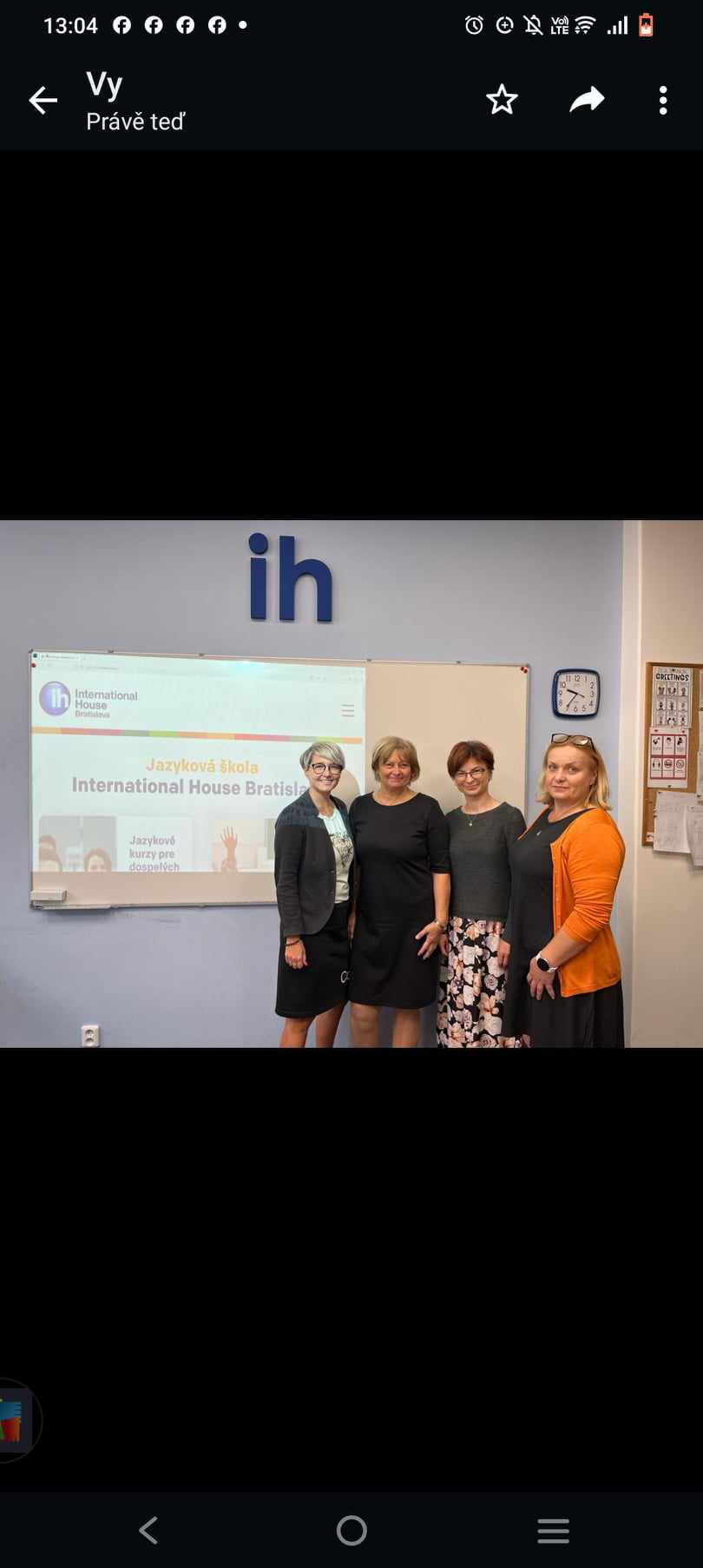 